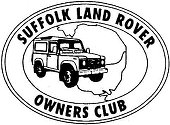 Suffolk Land Rover Owners ClubMembership Application & Renewal Form 2018Please tick which membership/s you require. If renewing please provide membership number:  How would you like to receive your copy of the Nooze Magazine?Please enrol the above as members of Suffolk Land Rover Owners Club Ltd. I/We agree to be bound by the club’s rules.Please send this completed form with a cheque made payable to ‘Suffolk Land Rovers Owners Club’ to:Membership Secretary - Mr. Simon Bareham, 20 Camellia Crescent, Clacton-On-Sea, Essex. CO16 7ET.: membership@slroc.uk.com | : www.slroc.uk.comPayment accepted by BACS, Account Number: 03928330 Sort Code: 20-22-67 Payee Reference: Your membership number & your surname, if a new member please put “NEW” with your surname, with thanks.SLROC stores the information you give us electronically: This information will only be used for official club business.If you do not wish your information to be stored electronically please contact us.ADMIN: □CASH     □CHEQUE   □BACS       TOTAL PAID:Member proposed by: Name………………………        Signature…………..………….  Date………….……Seconded by: Name……..............…………………       Signature………………………  Date………………Member’s Details:Member’s Details:Member’s Details:Member’s Details:Member’s Details:Member’s Details:Title:First name:First name:First name:Last name:Last name:Joint Adult Member’s Details:Joint Adult Member’s Details:Joint Adult Member’s Details:Joint Adult Member’s Details:Joint Adult Member’s Details:Joint Adult Member’s Details:Title:First name:First name:First name:Last name:Last name:Junior Members Details (Under the age of 17)Junior Members Details (Under the age of 17)Junior Members Details (Under the age of 17)Junior Members Details (Under the age of 17)Junior Members Details (Under the age of 17)Junior Members Details (Under the age of 17)First name:First name:Last Name:Last Name:Last Name:DOB:First name:First name:Last Name:Last Name:Last Name:DOB:Please attach details of any additional membersPlease attach details of any additional membersPlease attach details of any additional membersPlease attach details of any additional membersPlease attach details of any additional membersPlease attach details of any additional membersAddress:Address:Address:Address:Address:Address:Post Code:Post Code:Post Code:Contact Telephone Number:Contact Telephone Number:Contact Telephone Number:Email address:Email address:Email address:Email address:Email address:Email address:PaperEmailed PDFBothSigned:Date: